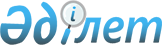 О внесении изменений в постановление акимата Акмолинской области от 8 февраля 2022 года № А-2/60 "Об утверждении государственного образовательного заказа на дошкольное воспитание и обучение, размера родительской платы по Акмолинской области"Постановление акимата Акмолинской области от 1 марта 2023 года № А-2/68. Зарегистрировано Департаментом юстиции Акмолинской области 2 марта 2023 года № 8516-03
      Акимат Акмолинской области ПОСТАНОВЛЯЕТ:
      1. Внести в постановление акимата Акмолинской области "Об утверждении государственного образовательного заказа на дошкольное воспитание и обучение, размера родительской платы по Акмолинской области" от 8 февраля 2022 года №А-2/60 (зарегистрировано в Реестре государственной регистрации нормативных правовых актов под № 26811) следующие изменения:
      пункт 2 изложить в новой редакции:
      "2. Контроль за исполнением настоящего постановления возложить на курирующего заместителя акима Акмолинской области.";
      государственный образовательный заказ на дошкольное воспитание и обучение, размера родительской платы по Акмолинской области, утвержденный указанным постановлением изложить в новой редакции согласно приложению к настоящему постановлению.
      2. Настоящее постановление вводится в действие по истечении десяти календарных дней после дня его первого официального опубликования и распространяется на правоотношения, возникшие с 1 января 2023 года. Государственный образовательный заказ на дошкольное воспитание и обучение, размер родительской платы по Акмолинской области
					© 2012. РГП на ПХВ «Институт законодательства и правовой информации Республики Казахстан» Министерства юстиции Республики Казахстан
				
      Аким Акмолинской области

Е.Маржикпаев
Приложение
к постановлению акимата
Акмолинской области
от 1 марта 2023 года
№ А-2/68Утвержден
постановлением акимата
Акмолинской области
от 8 февраля 2022 года
№ А-2/60
Государственный образовательный заказ на дошкольное воспитание и обучение
Государственный образовательный заказ на дошкольное воспитание и обучение
Государственный образовательный заказ на дошкольное воспитание и обучение
Государственный образовательный заказ на дошкольное воспитание и обучение
Государственный образовательный заказ на дошкольное воспитание и обучение
Государственный образовательный заказ на дошкольное воспитание и обучение
Государственный образовательный заказ на дошкольное воспитание и обучение
Населенный пункт
Количество воспитанников
Виды дошкольных групп и средняя стоимость расходов на одного воспитанника в месяц (тенге) в государственных и частных дошкольных организациях
Виды дошкольных групп и средняя стоимость расходов на одного воспитанника в месяц (тенге) в государственных и частных дошкольных организациях
Виды дошкольных групп и средняя стоимость расходов на одного воспитанника в месяц (тенге) в государственных и частных дошкольных организациях
Виды дошкольных групп и средняя стоимость расходов на одного воспитанника в месяц (тенге) в государственных и частных дошкольных организациях
Виды дошкольных групп и средняя стоимость расходов на одного воспитанника в месяц (тенге) в государственных и частных дошкольных организациях
Населенный пункт
Количество воспитанников
в группе с 10,5- часовым режимом пребывания
в группе с 9- часовым режимом пребывания
в санаторной группе
в группе коррекционного типа
в группе с неполным днем пребывания
Город
17615
46 189 тенге
42 674 тенге
68 404 тенге
81 864 тенге
20 202 тенге
Село
17426
50 933 тенге
46 891 тенге
76 311 тенге
91 748 тенге
22 310 тенге
Виды дошкольных групп и средняя стоимость расходов на одного воспитанника в месяц (тенге) в государственных дошкольных организациях, переданных в доверительное управление по проектам государственно-частного партнерства при наличии у педагогов квалификации педагогического мастерства
Виды дошкольных групп и средняя стоимость расходов на одного воспитанника в месяц (тенге) в государственных дошкольных организациях, переданных в доверительное управление по проектам государственно-частного партнерства при наличии у педагогов квалификации педагогического мастерства
Виды дошкольных групп и средняя стоимость расходов на одного воспитанника в месяц (тенге) в государственных дошкольных организациях, переданных в доверительное управление по проектам государственно-частного партнерства при наличии у педагогов квалификации педагогического мастерства
Виды дошкольных групп и средняя стоимость расходов на одного воспитанника в месяц (тенге) в государственных дошкольных организациях, переданных в доверительное управление по проектам государственно-частного партнерства при наличии у педагогов квалификации педагогического мастерства
Виды дошкольных групп и средняя стоимость расходов на одного воспитанника в месяц (тенге) в государственных дошкольных организациях, переданных в доверительное управление по проектам государственно-частного партнерства при наличии у педагогов квалификации педагогического мастерства
в группе с 10,5- часовым режимом пребывания
в группе с 10,5- часовым режимом пребывания
в санаторной группе
в группе коррекционного типа
в группе коррекционного типа
Город
1453
48 450 тенге
48 450 тенге
68 404 тенге
81 864 тенге
81 864 тенге
Село
137
53 759 тенге
53 759 тенге
76 311 тенге
91 748 тенге
91 748 тенге
Размер родительской платы в месяц на одного воспитанника (тенге)
Размер родительской платы в месяц на одного воспитанника (тенге)
Размер родительской платы в месяц на одного воспитанника (тенге)
Размер родительской платы в месяц на одного воспитанника (тенге)
Размер родительской платы в месяц на одного воспитанника (тенге)
Размер родительской платы в месяц на одного воспитанника (тенге)
Размер родительской платы в месяц на одного воспитанника (тенге)
до 3 лет
до 3 лет
от 3 лет до приема в 1 класс
от 3 лет до приема в 1 класс
от 3 лет до приема в 1 класс
в группе с неполным днем пребывания
в группе с неполным днем пребывания
12 450,23 тенге
12 450,23 тенге
15 529,32 тенге
15 529,32 тенге
15 529,32 тенге
7 764,66 тенге
7 764,66 тенге